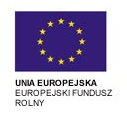 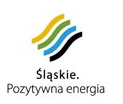 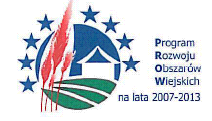 271.23.2012                                                                  Starcza, dnia 30.11.2012r.Dotyczy: przetargu na budowę wodociągu oraz kanalizacji sanitarnej                      w ul. Brzozowej i ul. Polnej w miejscowości Starcza.Zapytanie:Zgodnie z Decyzją nr 170/U/11/O  Powiatowego Zarządu Dróg nawierzchnia                              w ul. Brzozowej ma zostać nienaruszona. Po przeprowadzonej wizji stwierdzamy znaczące spękania krawędzi jezdni asfaltowej. Trasa kanalizacji sanitarnej biegnie wzdłuż drogi, przez co mamy poważne obawy czy przy wykonywaniu prac spękana nawierzchnia nie obsunie się do wykopu. Ponad to studnie przewidziane są tak blisko krawędzi jezdni, że staje się oczywistym zniszczenie nawierzchni asfaltowych tym bardziej, że należy wykonać sporo komór nadawczych ( sporo większych niż standardowy wykop pod studnię) do przewiertów w celu wykonania przyłączy sanitarnych. Czy jest możliwe wykonanie przyłączy metodą rozkopu a następnie odtworzenie nawierzchni na nowo ? Co w przypadku gdy ulegnie zniszczeniu nawierzchnia ul. Brzozowej ?Odpowiedź:Wykopy należy zabezpieczyć. Ponadto przedmiar robót uwzględnia odbudowę zniszczonej nawierzchni. Komory nadawcze do przewiertów można usytuować poza pasem drogi. Przyłącza należy wykonać zgodnie z dokumentacją.Zapytanie:Przy wjeździe do posesji przy ul. Brzozowej 2 znajdują się dwa murki klinkierowe wchodzące w trasę kanalizacji prosimy o dopisanie stosownych pozycji do przedmiarów ujmujących rozbiórkę i odtworzenie murków.Odpowiedź:W razie uszkodzenia murków, należy je odtworzyć.Zapytanie:Lokalizacja przepompowni znajduje się na mokradłach prosimy o dopisanie do przedmiaru zabicia ścianek szczelnych w celu możliwości wykonania montażu zbiornika przepompowni.Odpowiedź:Przepompownię ścieków należy wykonać zgodnie z dokumentacją projektową i przedmiarem robót.Zapytanie:Przy studni S29 na rozwidleniu ulicy Brzozowej znajduje się przepust drogowy do 3,5 t co uniemożliwia wjazd pojazdom niezbędnym do budowy kanalizacji oraz montażu pompowni. Uprzejmie prosimy o dodanie do przedmiaru pozycji dotyczących dróg tymczasowych i wyznaczenie trasy ich przebiegu.Odpowiedź:Zamawiający nie widzi konieczności wyznaczenia dróg tymczasowych.Zapytanie:Zgodnie z przeprowadzoną wizją w terenie dostrzegamy drzewka i krzewy do wycinki. 
Czy Zamawiający posiada pozwolenie na wycinkę drzew? Jeżeli nie proszę o określenie po czyjej stronie Zamawiającego czy Wykonawcy leżeć będzie złożenie wniosków o wycinkę oraz poniesienie kosztów opłat administracyjnych za wycinkę drzew ?Odpowiedź:Na planowanym terenie inwestycji nie występują drzewa, których usunięcie wymagałoby uzyskania pozwolenia na wycinkę.Zapytanie:W nawiązaniu do pytań i odpowiedzi z dnia 30.11.2012 r. wkradł się błąd                      w zapytanie nr 2 – wywóz w przedmiarze jest na odległość  czy tak pozostawić czy zmienić na ?Odpowiedź:Proszę uwzględnić miejsce odwozu nadmiaru gruntu zgodnie z przedmiarem robót tj. do 3 km.